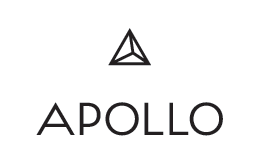 《阿波罗》经典小说文库这一系列精心制作的书籍是由杰出的评论家、诗人和编辑迈克尔·施密特（Michael Schmidt）与宙斯之头 (Head of Zeus) 出版社的编辑主任尼尔·贝尔顿（Neil Belton）共同挑选，旨在让新一代读者有机会阅读到一些被遗忘的精彩的小说佳作。《阿波罗》书系将挑战既定的经典模式，以其独特的选择给读者带来惊喜和感动。文书名：《十一月的此刻》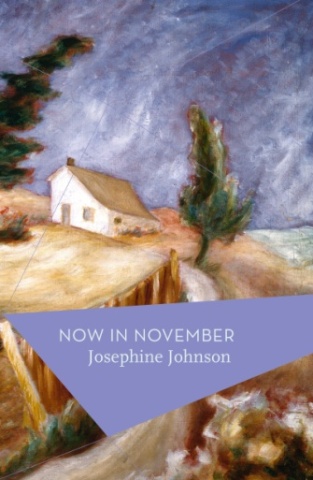 英文书名：NOW IN NOVEMBER作    者：Josephine Johnson出 版 社：Head of Zeus代理公司：ANA/Claire Qiao页    数：219页出版时间：2016年4月代理地区：中国大陆、台湾审读资料：电子稿类    型：文学版权已授：法国。内容简介：    由约瑟芬·约翰逊创作的《十一月的此刻》是一幅描写美国大萧条时代风沙浸蚀区的抒情肖像，本书于1934年首次在美国出版，并于1935年获得普利策奖（Pulitzer Prize）。“《十一月的此刻》……是一部被人遗忘的经典之作。这是一部杰出、成熟的小说作品，它文笔优美，充满细致入微的描绘……出色地捕捉了青少年的紧张情绪和‘一个完全错误的世界’的不确定性。”----卡罗尔·伯奇（Carol Birch）这部获得普利策奖的小说才华洋溢、发人深省、充满诗意和野性，是一块被忽略了的文学瑰宝。    大萧条爆发后，阿诺德·哈尔德米尔（Arnold Haldemere）不得不离开居住的城市，带着家人一起搬到一个继承而来的乡下农场。他的妻子和女儿们帮助他从事农村生活中重复、劳苦的工作，但农场还是面临抵押，并不断受到各种威胁。他们只能勉强糊口，在过了多年这样的生活后，他们雇佣的一名年轻人在农场的工作，打破了他们勉强维持平衡的脆弱生活。    20世纪30年代的评论家称赞这部小说，称其文笔如“深刻感人的音乐”，将这本书比作“薇拉·凯瑟（Willa Cather）的光彩夺目的作品”，并极具先见之明的指出它“具有罕见的永恒性，这是一流小说的标志”。作者简介：    约瑟芬·约翰逊（Josephine Johnson）(1910-1990)著有11部小说、诗歌集和散文集。她于1935年，也就是作者24岁的时候，凭借自己的处女作《十一月的此刻》（Now in November）荣获普利策小说奖（Publitzer Prize for Fiction）。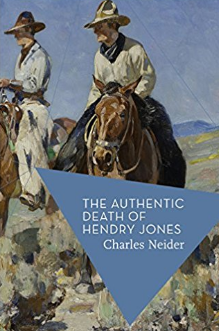 中文书名：《亨德利·琼斯的死亡真相》英文书名： The Authentic Death of Hendry Jones作    者：Charles Neider 出 版 社：Head of Zeus代理公司：ANA/Claire Qiao页    数：288页 出版时间：2016年4月代理地区：中国大陆、台湾审读资料：电子稿类    型：文学内容简介：如今，我明白了，游客不远千里来是为了看亨德利·琼斯在蓬塔德尔迪亚布罗镇上的坟墓，并辩论他的骨头是否真的在那里......    对美国最具诱惑力的民间英雄之一赤裸而炽烈的描述，一名天才神枪手。故事背景设置在南加州雄伟的海岸，道格·贝克自此展开了他的故事：关于小孩的捕获、审判、逃跑和最终的谋杀。以简洁而精妙的散文写就，是叙写美国枪支统治迷恋的伟大文学作品之一。作者简介：    查尔斯·奈德（Charles Neider）（1915-2001）是敖德萨的犹太难民，后来成为马克·吐温作品的研究者。《亨德利·琼斯的死亡真相》是马克·白兰度（Marlon Brando）执导的唯一一部电影《独眼龙》的原著。媒体评价：“除了艾萨克·巴贝尔的《红骑兵》之外，奈德的书胜过任何其他以男人、马和死亡为主题的书。这不是牵强附会的比较，尽管奈德是美国长大的——然而是敖德萨出生的。”----克里夫·辛克莱尔（ Clive Sinclair）“伟大的西部片都是既具神话传奇性，又同样接地气的，就像这场力量无穷的的芭蕾舞剧一样。”----《爱尔兰时报》（The Irish Times）中文书名：《饥饿草地》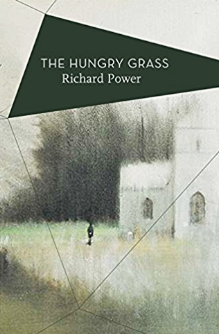 英文书名： The Hungry Grass作    者： Richard Power出 版 社：Head of Zeus代理公司：ANA/Claire Qiao页    数：304页 出版时间：2016年9月代理地区：中国大陆、台湾审读资料：电子稿类    型：文学内容简介：    在葬礼上，几位牧师纷纷议论，康罗伊神父在离世前的最后一天多么应该回到他出生的教区罗斯纳格里。汤姆·康罗伊神父——一个尖酸且难处之人——在与他的神学院同事团聚时死去。正如这部精湛的小说所展现的，我们被带入了这个麻烦神父的成长经历之中，他也知道他的人生就是彻底的失败。《饥饿草地》是一部极具诙谐而动人的小说，有关一个处于巨变前夕的世界。作者简介：    理查德·鲍尔（Richard Power）出生在爱尔兰南部的沃特福德。他在都柏林成为了公务员，但周末和晚上依然坚持写作。于1969年出版了他的杰作《饥饿草地》。一年后，猝然离世，享年41岁。媒体评价：“阿波罗的选择非常高明。这份清单发人深省，鼓舞人心,令人大开眼界、深受启发。”---- 《大志》杂志（The Big Issue） “真可谓杰作，深刻而富洞察力的同时又不失生动幽默……于1969年出版，与詹姆斯·普伦基特无与伦比的都柏林城市史诗《娼城》同年，《饥饿草地》的叙述更为练达，有着约翰·威廉姆斯的美式经典平和与哀婉，但又夹杂了些艾琳·巴特斯比式的辛辣幽默为佐料。”----《爱尔兰时报》（The Irish Times）“爱尔兰小说中最惟妙惟肖的一位牧师肖像……这是一项令人震动又极富同情的研究，关于一个成长受到选择和环境双重阻碍的男人。当时的环境被完美还原：小冲突，所受的刺激，如一潭死水般的生活，小镇政治的贪婪和野心……这是一部很好的小说。” ----《爱尔兰时报》（The Irish Times） “风格鲜明，笔锋尖锐……在这部娓娓道来的小说中，鲍尔想方设法创造一个具有深度和复杂性的角色……《饥饿草地》是一大发现。”----《星期日独立报》（Sunday Independent）“大胆……写得很漂亮……这是一部杰作。”---- RTÉ Radio电台。“既1969年首次出版后，鲍尔的杰作重新登场，一位与伟大的威廉·特雷弗有许多共同之处的作家终于为人周知……极可能成为有史以来最优秀的爱尔兰小说之一——不见技巧，只有天赋。”----《爱尔兰时报》（The Irish Times） “这一阿波罗版本让一部被忽视的文学佳作重见于世。作者的笔触很轻快，在悲悯之中找到了幽默的一席之地。”----《泰晤士报文学增刊》（TLS）“为缺爱的生活而歌，一曲让人心碎的咏叹调……《饥饿草地》为被浪费的人生机会谱写了一曲隽永的挽歌，出版后的四十年里仍光彩依旧。”----BookWitty中文书名：《莱迪·福克斯》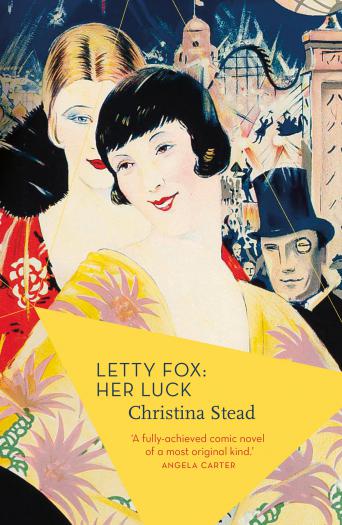 英文书名：LETTY FOX作    者：Christina Stead出 版 社：Apollo Library代理公司：PFD (Estate)/ANA/Claire Qiao页    数：592页出版时间：2017年5月代理地区：中国大陆、台湾审读资料：电子稿类    型：文学内容简介：去年春天，一个炎热的夜晚，我一直在等我爱人打来的电话，可是电话一直没有响。那天下午，我们大吵了一架，我的情绪糟糕透了。当时，我住在第五大道一家酒店的九楼，这并不是一个吉利的数字。为了缓解一下我糟糕的情绪，我离开了酒店，冲进了一个村庄里。我当时的心情真是特别特别糟糕。《莱迪·福克斯》的故事就是这样开始的。这是一部夸张的喜剧小说，在小说里作者讲述了自己早年在马戏团的生活。故事里还提到了她那位忧郁的母亲，以及抛弃他们的父亲，还有两个让人无可奈何的妹妹。小说里还写了工作与娱乐，性与男人，以及她对稳定恋爱关系的追求。这部小说就像一幅巨大的弗兰德油画，非常真实。小说中的故事都是我们日常生活中会遇到的，也是十分滑稽可笑的，但也让我们印象深刻。这部作品可以说是二十世纪一部非常重要的杰作。作者简介：克里斯汀娜·斯特德（Christina Stead），生于1902年，于1983年去世。她出生在澳大利亚，但是在伦敦、纽约生活了很多年，因此创作的许多作品，都是以伦敦、纽约的生活为故事背景的。她做过银行的职员，还写过剧本，创作过小说。《爱孩子的人》（The Man Who Loved Children）、《民族之家》（A House of All Nations）、《莱迪·福克斯：她的运气》（Letty Fox: Her Luck）都是她的作品。二十世纪七十年代初，她回到了澳大利亚，并在澳大利亚度过了她的后半生。蒂姆·帕克斯（Tim Parks），小说家、散文家、翻译家，米兰尤尔母大学的副教授，他最近出版的一部小说叫做《河与海的梦想》（Dreams of Rivers and Seas）。媒体评价：“毫无疑问，从小说可以看到，作者克里斯汀娜·斯特德生深列夫·托尔斯泰、易卜生、乔伊斯的影响——这一标识也预示着从这部作品中，读者们可以感受到作者看待生活的多个视角，以及作者在故事里体现出来的真实生活。作者没有因为要写小说而牺牲掉许多本真的东西……小说人物体现了作者对人本主义的关注，很多人认为，这种关注已经在小说作品中消失很久了。现代小说更关注现代精神。然而，克里斯汀娜·斯特德很好地弥补了两者之间的空白。她的书告诉我们，对于小说家而言，智慧是最重要的。”----《纽约时报书评》（The New York Times Book Review）谢谢您的阅读！请将反馈信息发至：乔明睿（Claire Qiao）安德鲁﹒纳伯格联合国际有限公司北京代表处
北京市海淀区中关村大街甲59号中国人民大学文化大厦1705室, 邮编：100872
电话：010-82449026传真：010-82504200
Email: Claire@nurnberg.com.cn网址：www.nurnberg.com.cn微博：http://weibo.com/nurnberg豆瓣小站：http://site.douban.com/110577/微信订阅号：ANABJ2002